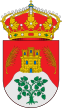 NUEVO CALENDARIO DE LA AYUDA A DOMICILIOA PARTIR DE ESTA SEMANA SÓLO SE HARÁ LA ENTREGA POR PERSONAL DEL AYUNTAMIENTO, LOS MARTES Y LOS VIERNES. Y SIGUIENDO LAS SIGUIENTES NORMAS:1ª SÓLO SE HARÁ UNA ENTREGA. PARA LO CUAL SE RUEGA QUE CUANDO HAGAN LA LLAMADA A LA TIENDA DEBERÁN TENER CLARO LA COMPRA PORQUE NO HABRÁ UNA SEGUNDA ENTREGA PARA "OLVIDOS".2ª EL EMPLEADO MUNICIPAL NO SE ENCARGARÁ DE DEVOLVER NINGÚN ARTÍCULO SEA POR LA RAZÓN QUE SEA. 3ª SOLO SE REPARTIRÁN PRODUCTOS DE NECESIDAD, (COMIDA, RECETAS, ASEO E HIGIENE).4ª NO SE PODRÁ EN NINGUN CASO EXIGIR UNA HORA DE ENTREGA.VOLVEMOS A INSISTIR QUE SE TRATA DE UN SERVICIO DE NECESIDAD, EN UN MOMENTO DE SITUACION DE ALERTA Y DEBEMOS HACER UN USO RESPONSABLE DEL MISMO, PORQUE TANTO LOS EMPLEADOS MUNICIPALES COMO LOS COMERCIANTES, A QUIENES DESDE AQUI, QUIERO EXPRESAR MI MAS SINCERO AGRADECIMIENTO POR SU COLABORACIÓN Y ENTREGA, ESTÁN DANDO DE SÍ TODO LO QUE PUEDEN PARA QUE LOS DEMÁS PODAMOS PERMANECER EN NUESTRAS CASAS;  PERO ES LABOR DE TODOS LOGRAR QUE  ELLOS TRABAJEN CON UNAS MINIMAS CONDICIONES SIN EXIGENCIAS Y SIN USAR SUS TELÉFONOS A HORAS INTEMPESTIVAS. FACILITANDOLES SU TRABAJO.SÓLO ASI SE ENTENDERÁ POR BIEN CUMPLIDO EL SERVICIO QUE DEBE IR ENCAMINADO A LOGRAR EL BIENESTAR DE TODOS, INLCUÍDO EL DE ELLOS.Y RECORDAR A TODOS, QUE CUANDO TODO ÉSTO ACABE, ESTOS COMERCIOS SEGUIRÁN ABIERTOS, COMO LO HAN ESTADO SIMEPRE, QUE SON NUESTRAS PEQUEÑAS TIENDAS QUE NOS DAN ESTE GRAN SERVICIO.